“2024 AÑO DE LA DEFENSA DE LA VIDA, LA PROPIEDAD Y LA LIBERTAD”Instituto de Investigaciones en Biodiversidad y Medioambiente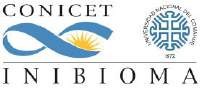 CONSEJO NACIONAL DE INVESTIGACIONES CIENTÍFICAS Y TÉCNICAS UNIVERSIDAD NACIONAL DEL COMAHUES. C. de Bariloche, Rio Negro, Argentina - www.inibioma.conicet.gov.ar